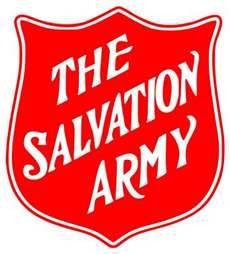  Salvation Army Correctional and Justice Services:[City, Province].Weekly Supervision and Activity Reporting Log				Chaplain: ________________________________				Week Ending Date (Sunday): ______________________														Total Weekly Hours:	____________ActivityMon Hr:MinTues Hr:MinWed Hr:MinThurs Hr:MinFri Hr:MinW/E Hr:MinWeekly TotalNotesVisits: Clients/ParticipantsVisits: Staff/Volunteers/StudentsVisits: Institutions Court Room Support/AppearanceClient Assistance & Referrals Groups (Bible ST, Spiritual Formation, Retreats, Crisis Support, etc., & Prep)Corporate Worship (Funerals, Memorials, Dedications, etc., & Prep)C&JS Programs/Events/Activities (Attend, Facilitate, Support, etc.)Interagency Meetings, Networking, EngagementStaff/Volunteer/Student Training, Supervision, HRSelf-Development (Attend Training, Education/Courses, Research)Professional Development (Meetings, Events, Research, Collaboration)S&RC Program/C&JS Meetings General Administration & lunch ½ hr Program Development, Planning, EvaluationPR, Advocacy, Public Education